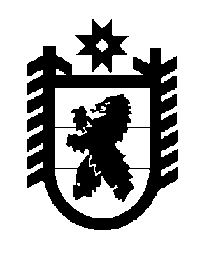 Российская Федерация Республика Карелия    ПРАВИТЕЛЬСТВО РЕСПУБЛИКИ КАРЕЛИЯПОСТАНОВЛЕНИЕот  28 июня 2019 года № 271-Пг. Петрозаводск Об установлении общей суммы использованных не по целевому назначению средств бюджетных кредитов, межбюджетных трансфертов, предоставляемых из бюджета Республики Карелия бюджетам муниципальных образований, для определения случаев продления исполнения бюджетной меры принуждения на срок более одного годаВ соответствии с пунктом 6 статьи 3062 Бюджетного кодекса Российской Федерации, постановлением Правительства Российской Федерации от 24 октября 2018 года № 1268 «Об утверждении общих требований к установлению случаев и условий продления срока исполнения бюджетной меры принуждения» Правительство Республики Карелия  п о с т а н о в л я е т: Установить, что для определения случая продления исполнения бюджетной меры принуждения на срок более одного года общая сумма использованных не по целевому назначению средств бюджетных кредитов, межбюджетных трансфертов, предоставляемых из бюджета Республики Карелия местному бюджету в форме субсидий, субвенций и иных межбюджетных трансфертов, имеющих целевое назначение, использованных с нарушением условий предоставления бюджетных кредитов и использованных с нарушением условий предоставления (расходования) указанных межбюджетных трансфертов, подлежащих бесспорному взысканию в соответствии с решениями о применении бюджетных мер принуждения, составляет более 5 процентов суммы объема налоговых и неналоговых доходов местного бюджета, утвержденного решением о местном бюджете на текущий финансовый год и на плановый период, и объема дотаций на выравнивание бюджетной обеспеченности местного бюджета, предусмотренных соответствующему муниципальному образованию законом Республики Карелия о бюджете Республики Карелия на текущий финансовый год и плановый период.           Глава Республики Карелия 					                  А.О. Парфенчиков